  Конспект урока «В стране Толерантность»      Цель: знакомство обучающихся с понятием "толерантность", его происхождением, значением и актуальностью его формирования, как нравственного качества личности.      Задачи:     Образовательная:     Помочь обучающимся понять, почему очень важно уважать окружающих.Объяснить ученикам, почему очень важно уметь решать проблемы мирным путём.      Развивающая:     Развивать речь, обогащать словарный запас обучающихся.Развивать умения формулировать и высказывать своё мнение, владеть собой, уважать чужое мнение.     Воспитательная:      Воспитывать положительное отношение обучающихся к себе, к друзьям, одноклассникам, желание и умение прощать.Ход проведения1. Организационный момент. Эмоциональный настрой.Упражнение “Кто ты?” У меня в руках волшебное сердечко. Передавая его по кругу, вы вполголоса называете своё имя и присущее вам качество на первую букву вашего имени. Например, Татьяна Олеговна – терпимая и т.д.– Замечательно! Вот мы и стали ближе. 2. Введение в тему. Выявление проблемы.Вы все ученики одного класса. - Какого? - Сколько нас? - Как вы считаете, класс - это маленькая семья или нет? (ответы детей)Хотелось бы, чтобы в нашей семье царил покой, мир, уважение и взаимопонимание. - Что же для этого нужно? (ответы детей)Прослушайте притчу «Ладная семья», и вы всё поймёте.Китайская притча "Ладная семья"   Жила-была на свете семья. Она была не простая. Более 100 человек насчитывалось в этой семье. И занимала она целое село. Так и жили всей семьёй и всем селом. Вы скажите: ну и что, мало ли больших семейств на свете. Но дело в том, что семья была особая - мир и лад царили в той семье и, стало быть, на селе. Ни ссор, ни ругани, ни драк. Дошёл слух об этой семье до самого царя. И он решил проверить, правду ли говорят люди. Прибыл он в село, и душа его возрадовалась: кругом чистота, красота, достаток и мир. Хорошо детям, спокойно старикам. Удивился царь. Решил узнать, как жители села добились такого лада, пришёл к главе семьи; расскажи, мол, как ты добиваешься такого согласия и мира в твоей семье. Тот взял лист бумаги и стал что-то писать. Затем передал лист царю. Тот взял бумагу и стал разбирать каракули старика. Разобрал с трудом и удивился. Три слова были начертаны на бумаге: любовь; прощение; терпение. И в конце листа: сто раз любовь, сто раз прощение, сто раз терпение.- И всё?- Да, - ответил старик, - это и есть основа жизни всякой хорошей семьи. И, подумав, добавил: - И мира тоже. 	 - Какие три слова стали законом в семье, где царили мир и согласие? - Как вы думаете, о чём будем беседовать на классном часе?- Правильно, о дружбе, доброте, терпимости, любви, уважении. Всё то, о чём вы сейчас говорили, можно назвать одним словом. Вы можете назвать это слово, если отгадаете ребус.Ребус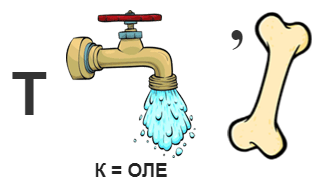 - Какое слово получилось? Прочитайте хором - Толерантность. Итак, сегодня мы будем говорить о толерантности и попытаемся понять, что обозначает слово «толерантность», для этого отправимся в путешествие в «Страну Толерантность».Девиз нашего путешествия: «Все мы разные, но мы вместе, и мы все равные». 	3. Обсуждение понятия толерантность.Игра «Цветок толерантности» Ребята, а, чтобы разобраться что такое толерантность я несла цветок толерантности, но по дороге он рассыпался. Поможете мне его собрать? Прочитайте слова на лепестках - драка, прощение, уважение, сострадание, злость, сотрудничество, милосердие, грубость, понимание, злорадство, любовь. - Как вы думаете, какие слова подходят термину «толерантность»?- Ребята, а кто знает какой праздник отмечается 16 ноября? 	Этот Международный день был торжественно провозглашён в «Декларации принципов терпимости» ЮНЕСКО. Декларация была утверждена в 1995 году на 28-ой Генеральной конференции ЮНЕСКО.На рубеже 18-19 веков во Франции жил некто Талейран Перигор, князь. Он отличался тем, что при разных правительствах оставался министром иностранных дел. Его особый талант был в том, что он умел учитывать настроения окружающих, уважать их, решать проблему, ища различные оптимальные (т.е. удобные для всех) выходы из сложившийся ситуации.Таким образом, можно сказать, что толерантность – это ТЕРПИМОСТЬ – способность терпеть что-то или кого-то, быть выдержанным, выносливым, уметь мириться с существованием чего-либо, кого-либо, считаться с мнением других.ТОЛЕРАНТНОСТЬ – УВАЖЕНИЕ, ПРИНЯТИЕ ЛЮДЕЙ, КАКИМИ БЫ ОТЛИЧИТЕЛЬНЫМИ ОТ НАС ОНИ НЕ БЫЛИ. Люди разные, это нужно понимать и принимать. 	- А что значит быть толерантным? Каким качествами должен обладать толерантный человек?Сейчас мы все вместе определим, какими качествами характера обладает толерантная личность. У каждого из вас на столах лежат карточки, на которых записаны качества характера человека. Выберите те, которые характеризуют толерантную личность. А что, по вашему мнению, не относится, зачеркните.Качества:ТерпимостьБессердечностьКонфликтСостраданиеПрощениеВспыльчивостьЖелание что-либо делать вместеМилосердиеЗлорадствоЛожьСотрудничествоУважение прав другихРаздражениеПринятие другого таким, какой он естьЗависть- Прочитайте слова, которые вы оставили? Почему?- Что значит быть толерантным человеком?Быть толерантным, значит: уважать другого; не злиться; любить ближнего своего; быть добрым, терпимым; сострадать.4. Закрепление. Решение проблемных ситуаций. Работа к микрогруппах. - Подумайте, а все ли мы обладаем качествами толерантной личности?- Все ли можем спокойно выслушать друг друга? Поддержать в трудную минуту?- Из-за чего между вами возникают конфликты со своими друзьями, братьями или сестрами?Предлагаю вам ситуации, в которой вам нужно будет решить проблему мирным путем. Ситуации:1) В класс приходит новенький ученик. В первые два дня он успевает получить 3 двойки. Кто-то говорит, что он «дурачок», не будем с ним дружить!»- Ваши действия.2) Вы играете игрушкой, а сестра (брат, одноклассник) забирают еёу вас, даже не спросив, закончили вы играть или нет.- Как поступите в этой ситуации?- Что можно сделать, чтобы сохранить спокойствие в конфликтной ситуации?- Как можно избежать драки?Дети: обсудить проблему и разойтись, сменить тему, отложить обсуждение до тех пор, пока оба не успокоятся.3) Вы играете в игру, а один из участников команды не соблюдает правила.- Как вы поступите в этой ситуации?4) Твои родители запрещают тебе дружить с мальчиком (девочкой), потому что их семья не такая обеспеченная. - Что скажешь ты в защиту своего друга или согласишься с мнением родителей?Существует золотое правило, которое поможет вам жить в мире «Относись к людям так, как ты хотел бы, чтобы относились к тебе.- Как вы понимаете это правило?Мои пожелания:Ребята, поступайте с другими так же, как хотите, чтобы они поступали с вами.Будьте добрыми: любящими, внимательными, терпеливыми, заботливыми, милосердными, прощайте.Будьте надёжными: честными, правдивыми, имейте чистое сердце, выполняйте свои обещания.Будьте заботливыми: вежливыми, внимательными, любезными.Будьте щедрыми: не жадными, бескорыстными, великодушными, готовыми помочь.В завершении нашего занятия предлагаю выполнить творческую работу: сделать свой «Цветок толерантности».